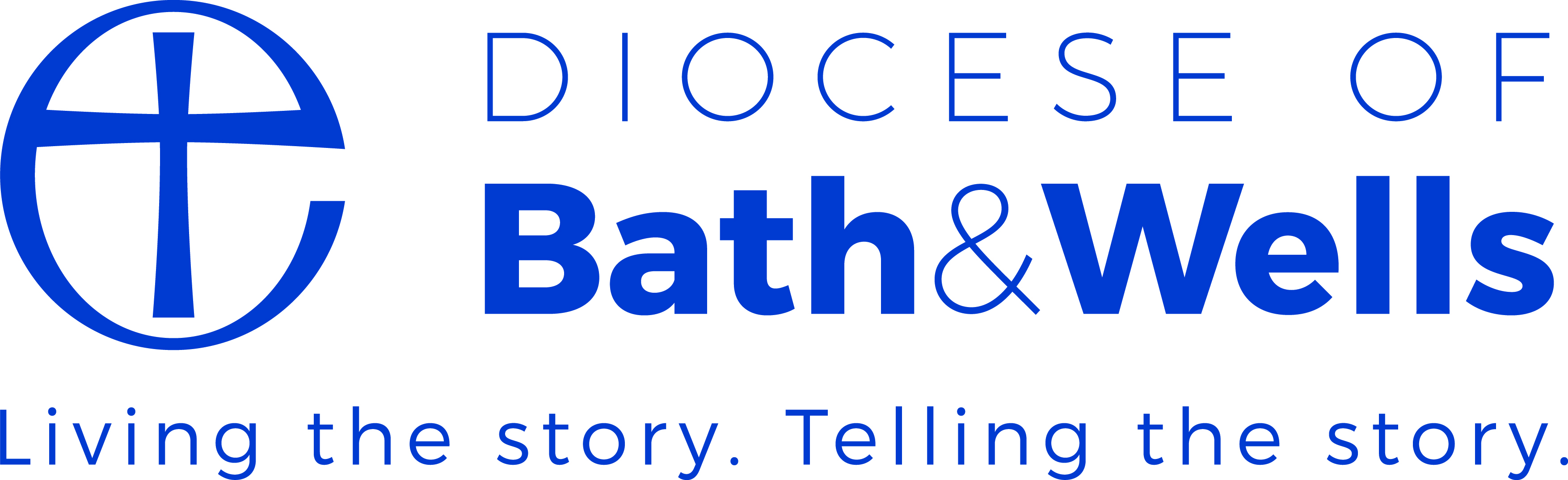 Key Themes from our dataRelationships - the centrality of the relationship between head and incumbent is key to the success of the partnership as a whole.  This is a shared journey which encompasses a clearly identified purpose, agreed ways of working and a modelling of positive working together to the wider school and communityChildren - are at the heart of the partnership; the benefits for children are manifold and indeed, the partnership enables them to live life in all its fullnessFamilies - an effective partnership enables the families/carers of school children to bring a more spiritual dimension into their lives and to experience ‘church’ in a non-threatening and accessible way. Shared Language - a shared language is helpful and expresses a common understanding of church and school and allows the use of metaphors to describe the partnershipRoles and responsibilities - the complementary roles of headteachers and clergy can bring benefits to the whole community both in their distinctive and shared activitiesIdentity - Head and incumbent recognise that they have distinctive roles but have a common bond as they share each others role as community leaders Sharing - both partners recognise the imperative of sharing;  a shared purpose and sharing in working towards it. Faith and spirituality - the partnership provides an invitation to explore the Christian faith and personal spiritual growth in school and beyond which may both influence people’s lives now and make contact with church in the future easierChallenges - within the partnership there will be individual and shared challenges and where they are named and managed the partnership is enabled to develop.26 June 2017 Handout 1